AnguillaAnguillaAnguillaMarch 2026March 2026March 2026March 2026MondayTuesdayWednesdayThursdayFridaySaturdaySunday12345678James Ronald Webster Day910111213141516171819202122232425262728293031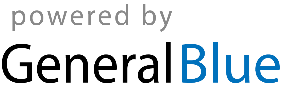 